АДМИНИСТРАЦИЯ ВОРОБЬЕВСКОГО 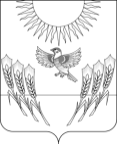 МУНИЦИПАЛЬНОГО РАЙОНА ВОРОНЕЖСКОЙ ОБЛАСТИП О С Т А Н О В Л Е Н И Еот  06 февраля  2018 г.    №	77	         	  с.ВоробьевкаО внесении изменений в постановление администрации Воробьевского муниципального района от 25.02.2010 г. № 54 «О введении новой системы оплаты труда для работников муниципальных учреждений культуры Воробьевского муниципального района»В соответствии со статьями 5, 135 Трудового кодекса  Российской Федерации, администрация Воробьевского муниципального района п о с т а н о в л я е т :1. Внести в Примерное положение по оплате труда работников муниципальных учреждений, подведомственных отделу по культуре и туризму администрации Воробьевского муниципального района Воронежской области, утвержденное постановлением администрации Воробьевского муниципального района от 25.02.2010 г. № 54 следующие изменения:1.1.  Пункт 3.1.1. изложить в следующей редакции:«3.1.1. Размеры должностных окладов по ПКГ.»1.2. Пункт 3.2.1. изложить в следующей редакции:«3.2.1. Размеры должностных окладов по ПКГ.»1.3.  Пункты 3.3. – 3.4. признать утратившими силу:1.4. Пункт 3.4.1. изложить в следующей редакции;«3.5.1. Размеры должностных окладов по ПКГ.»1.5. Абзац второй пункта 4.11. изложить в следующей редакции:«- руководителю учреждения - на основании правового акта администрации Воробьевского муниципального района;».1.6.  Приложения №№ 1-3 к примерному положению признать утратившими силу.2. Настоящее постановление вступает в силу со дня его официального опубликования и распространяется на правоотношения, возникшие с 1 января 2018 года.3. Контроль за исполнением настоящего постановления оставляю за собой.Глава администрации  муниципального района        			    			М.П. Гордиенко Наименование должности, отнесенной к профессиональной квалификационной группеРазмер оклада по должности (руб.)12Профессиональная квалификационная группа "Должности работников культуры, искусства и кинематографии среднего звена": заведующий костюмерной; организатор экскурсий; руководитель кружка, любительского объединения, клуба по интересам; ведущий дискотеки; аккомпаниатор; культорганизатор. 3375Профессиональная квалификационная группа «Должности работников культуры и искусства ведущего звена»Звукооператор 2 категория3753Библиотекарь; библиограф; методист библиотеки, клубного учреждения, музея, научно-методического центра народного творчества, дома народного творчества, центра народной культуры (культуры и досуга) и других аналогичных учреждений; редактор библиотеки; лектор (экскурсовод) в зависимости от категории:2-я категория33751-я категория4127ведущий4486Профессиональная квалификационная группа "Должности руководящего состава учреждений культуры, искусства и кинематографии": заведующий отделом (сектором) библиотеки; заведующий (сектором) музея; заведующий отделом дома (дворца) культуры, парка культуры и отдыха, научно-методического центра народного творчества, дома народного творчества, центра народной культуры (культуры и досуга) и других аналогичных учреждений и организаций; руководитель клубного формирования, коллектива самодеятельного искусства, клуба по интересам4848Наименование должностиРазмер оклада по должности (руб.)Размер оклада по должности (руб.)122Профессиональная квалификационная группа «Общеотраслевые должности служащих второго уровня»Профессиональная квалификационная группа «Общеотраслевые должности служащих второго уровня»Профессиональная квалификационная группа «Общеотраслевые должности служащих второго уровня»Второй квалификационный уровеньВторой квалификационный уровеньВторой квалификационный уровеньЗаведующий хозяйствомЗаведующий хозяйством3080Профессиональная квалификационная группа «Общеотраслевые должности служащих третьего уровня»Профессиональная квалификационная группа «Общеотраслевые должности служащих третьего уровня»Профессиональная квалификационная группа «Общеотраслевые должности служащих третьего уровня»Третий квалификационный уровеньБухгалтер, экономист, программист, специалист по кадрам. Должности служащих первого квалификационного уровня, по которым устанавливается I внутридолжностная категория.65806580Четвертый квалификационный уровеньБухгалтер, экономист, программист, специалист по кадрам. Должности служащих первого квалификационного уровня, по которым может устанавливаться производное должностное наименование «ведущий».72597259Профессиональная квалификационная группа «Общеотраслевые должности служащих четвертого уровня»Профессиональная квалификационная группа «Общеотраслевые должности служащих четвертого уровня»Профессиональная квалификационная группа «Общеотраслевые должности служащих четвертого уровня»Первый квалификационный уровеньНачальник (заведующий) отделом44874487Третий квалификационный уровеньДиректор (начальник, заведующий) филиалом, обособленного структурного подразделения.48484848наименование должностиРазмер оклада по квалификационному уровню (руб.)12Профессиональная квалификационная группа «Общеотраслевые профессии рабочих первого уровня»Профессиональная квалификационная группа «Общеотраслевые профессии рабочих первого уровня»Первый квалификационный уровеньПервый квалификационный уровеньСторож (вахтер), гардеробщик; дворник; уборщик производственных и служебных помещений, подсобный рабочий, плотник; электромонтер по ремонту и обслуживанию электрооборудования; рабочий по комплексному обслуживанию зданий; столяр; кочегар.3375Профессиональная квалификационная группа «Общеотраслевые профессии рабочих второго уровня»Водитель автомобиля 3753